Ты и деньги!Ты когда-нибудь задумывался, что такое деньги? Это денежные знаки в виде банкнот и монет. Ты, как гражданин, можешь вступать в различные имущественные отношения, но для этого должен обладать правоспособностью и дееспособностью.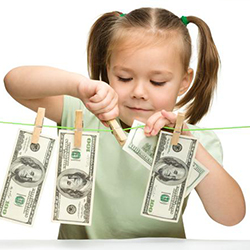 Правоспособность возникает с момента рождения и прекращается смертью, а вот дееспособность ограничена возрастом и возникает в полном объеме с 18 лет, за исключением двух случаев:1. эмансипация (если тебе уже 16, и ты работаешь по трудовому договору или занимаешься предпринимательской деятельностью, то, с согласия своих родителей и органа опеки и попечительства получаешь полную дееспособность, т.е. можешь вступать в любые не запрещенные законом имущественные отношения);2. ты вступаешь в брак до достижения 18 лет (например, в особых случаях можно вступить в брак с 14 лет).Если эти варианты досрочного достижения полной дееспособности тебе не подходят, то придется довольствоваться тем, что закреплено в законодательстве.Итак:1. до 6 лет всеми твоими действиями руководят родители (опекуны);2. от 6 до 14 лет, ты наделяешься некоторыми возможностями:а) ты можешь совершать так называемые мелкие бытовые сделки (например, купить, хлеб, молоко или книгу, т.е. совершить покупки, направленные на удовлетворение твоих потребностей в еде, одежде, и не связанные с большой тратой денег).б) ты можешь совершать сделки, направленные на безвозмездное получение выгоды, если говорить проще, то можешь получать подарки от дедушки, бабушки, родителей (опекунов) по договору дарения.в) родители могут передать тебе деньги, чтобы ты расплатился, например, за коммунальные платежи, за ремонт обуви, т.е. ты можешь распоряжаться деньгами только по поручению родителей (законных представителей).Имущественную ответственность за твои действия или за вред, причиненный тобой (например, если ты разбил окно в школе) несут твои родители (законные представители) либо, если тебе не исполнилось 14 лет, работники образовательного учреждения. Ну а какую ответственность перед родителями будешь нести ты, решать уже им.3. от 14 до 18 лет ты можешь делать то же самое, что и до 14, а также:а) распоряжаться своим заработком, стипендией, иными доходами;б) получать вознаграждение за авторство произведений науки, литературы, искусства;в) вносить вклады в банки и распоряжаться ими;г) по достижению 16 лет, ты можешь стать членом кооператива.Имущественную ответственность за свои действия несешь самостоятельно, так что действуй разумно. А если ты будешь расходовать свои деньги не правильно (например, тратить в игровых автоматах), твои родители (законные представители) через суд могут ограничить или даже лишить тебя права распоряжаться своими доходами.Итак, чтобы тратить деньги, необходимо совершать определенные сделки - действия, направленные на установление, изменение и прекращение прав и обязанностей; когда сделки заключают двое или больше лиц, они называются договорами.В законодательстве предусмотрено множество видов договоров, но самым распространенным является договор купли-продажи, по которому одна сторона (продавец) обязуется передать товар, а другая сторона (покупатель) обязуется принять этот товар и уплатить за него цену. Т.е., например, покупка, хлеба в магазине - это договор купли-продажи. Но не все так просто, твои права, как покупателя могут быть нарушены, например, в случае продажи молока с истекшим сроком годности. В таких сулчаях на помощь приходит Гражданский Кодекс РК и закон «О защите прав потребителей».Какие же права предоставляет этот закон?1. Покупатель может потребовать от продавца любую информацию о предлагаемом им товаре, работе, услуге. Это значит, что ты можешь узнать страну производителя товара, цену, срок годности, гарантийный срок, если он установлен, правила безопасного использования товара и т.д.2. Если купленный товар причинил вред твоему здоровью, последний подлежит возмещению в течение установленного срока годности (возмещается продавцом или изготовителем), а если этот срок не установлен, то в течение 10 лет (возмещается изготовителем).  Если тебе попался плохой товар, то, в соответствии с законом, существуют следующие варианты поведения:1. потребовать заменить его товаром надлежащего качества (продавец обязан его заменить в течение 7 дней со дня предоставления тобой требований, при необходимости дополнительной проверки товара, то в течение 20 дней);2. потребовать уменьшить соразмерно покупную цену товара;3. добиться безвозмездного устранения недостатков;4. получить возмещение своих расходов на устранение недостатков (в течение 10 дней исполняется продавцом).Если все перечисленное выше тебя не устраивает, можно просто потребовать от продавца, чтобы он вернул деньги за плохой товар (в течение 10 дней).Все эти требования можно предъявлять, если они обнаружены в течение гарантийного срока товара или срока годности, а если таковые отсутствуют, то в пределах двух лет.Итак, деньги можно тратить на различные товары, но есть еще и другой способ распоряжения ими - положить их в банк по договору банковского вклада, под проценты, в результате чего сумма, положенная тобой, увеличится.Договор банковского вклада может быть заключен только в письменной форме. Она считается соблюденной, когда на руки тебе выдадут сберегательную книжку или депозитный сертификат. Эти документы могут быть выданы как на имя определенного лица, либо на предъявителя.Для того, чтобы сделать вклад в банк, необходимо:1. иметь при себе документ, удостоверяющий личность (паспорт, паспорт моряка, дипломатический паспорт, водительское удостоверение и т.п.);2. внести определенную денежную сумму;3. достичь 14 лет.Если ты не достиг этого возраста, то можешь заключить договор банковского вклада только с письменного согласия родителей, либо при личном присутствии родителей в банке. Если твои родители разведены, то согласие дает тот, с кем ты вместе проживаешь.Кроме того, сами твои родители (опекуны, попечители) могут открыть вклад на твое имя, и, например, указать возраст, с которого ты сможешь распоряжаться деньгами по этому вкладу.В банках тебе могут предложить различные виды вкладов, в которых ты можешь запутаться, поэтому, если решишь сделать вклад, можешь обратиться к сотрудникам банка с просьбой о консультации по всем вопросам, связанным со вкладом, процентной ставкой по вкладу и т.п.